Внимание! В качестве номера Договора используйте последние семь цифр Вашего телефонаДоговор подписки №  ООО «Toprint», именуемое в дальнейшем «Издательство», в лице директора Мелибаева М.М., действующего на основании устава, с одной стороны, и       ________________________________________________________________________________________________, именуемый (-ая, -ое) в дальнейшем «Покупатель», в лице _____________________________________________________, действующего на основании ________________________, с другой стороны, совместно именуемые «Стороны», заключили настоящий договор о нижеследующем.1. Издатель обязуется выпустить и обеспечить доставку до Подписчика в 2020 году периодические издания, а Подписчик обязуется оплатить их стоимость:2. Всего к  оплате:_________________________________________________________________________БЕЗ НДС3. Издатель обязуется  организовать через почтовые отделения доставку изданий до Подписчика по адресу, указанному в пункте 4 настоящего договора.4. АДРЕС ДЛЯ  ДОСТАВКИ (заполняется Подписчиком печатными буквами, разборчиво):5. Издатель не несет ответственности за доставку изданий в случаях: если адрес доставки указан неточно; если подписчиком не представлен Издателю подписанный и полностью оформленный настоящий договор (экземпляр Издателя).6. Подписчик обязуется не позднее 31 января 2020 года перечислить на расчетный счет Издателя 100% стоимости подписки и передать Издателю полностью оформленный настоящий договор. При задержке передачи оформленного договора Издателю в целях своевременного оформления подписки Подписчик отправляет договор по факсу: 0-371-244-44-29, 200-00-30.   7. В случае изменения адреса доставки Подписчик обязан урегулировать вопрос доставки изданий по новому адресу с почтовой службой. При не обеспечении своевременной и полной доставки изданий почтовой службой Подписчик не позднее 10 календарных дней обязан сообщить об этом Издателю.8. Стороны несут ответственность за выполнение своих обязательств в соответствии с действующим законодательством.9. Настоящий договор вступает в силу с момента его подписания, при условии его 100% оплаты Подписчиком до 31 января  2020 г., и действует до выполнения сторонами своих обязательств.10. Все споры, возникающие при исполнении настоящего договора, решаются в установленном порядке на основании действующего законодательства Республики Узбекистан.11. Стороны не несут ответственности за полное или частичное невыполнение своих обязательств, случившееся вследствие форс-мажорных обстоятельств: стихийных бедствий, принятия актов государственных органов и иных обстоятельств, находящихся вне контроля сторон. Сторона, у которой создалась невозможность выполнения своих обязательств, ставит в известность другую сторону о предполагаемом невыполнении условий договора и согласовывает новые сроки.12.   АДРЕСА И РЕКВИЗИТЫ СТОРОН: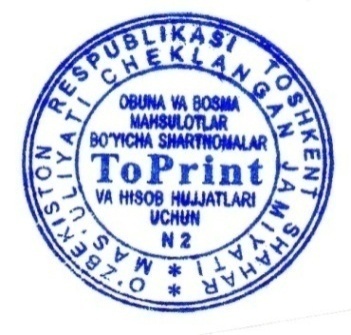 Просим ВАС В платежном поручении указать номер вашего телефона и полный адрес доставки !****************************************************************************Проверьте, пожалуйста, еще раз правильность указанного Вами в договоре адреса – от этого зависят точность и своевременность доставки Вам наших книг.В случае несвоевременной доставки или недоставки книг необходимо обратиться в Ваше почтовое отделение. При не решении вопроса почтовым отделением просим Вас незамедлительно обращаться по следующим адресам, телефонам, факсам, чтобы мы могли оперативно решить Вашу проблему:Индекс 100011,  г. Ташкент, ул. Навои, 22-1Тел./факс: (0-371) 200-00-30, 283-44-32, 90-174-29-81E-mail: obuna@norma.uzБлагодарим Вас за сделанный выбор.МЫ работаем для ВАс!                  г. Ташкент                         «_____» _______________  2019 г.	Индекс изданияНаименование изданияПодписная ценана 2020 годс доставкой(сум.)Количествоэкземпляров(шт.)Общаясумма(сум.)809Электронная библиотека бухгалтера "Norma - бухгалтер", 4 выпуска в год:Годовой отчет-2019 (на рус.яз.)Налоговое законодательство в 2020 году (на рус-узб.яз.)Всё об НДС (на рус. яз.))Самоучитель по бухгалтерскому учету (на рус-узб. яз.)260 000Почтовый индекс:(Респ. Каракалпакстан, области,  г. Ташкент)Город/районГород/район(село / поселок / хозяйство / кишлак / улица / квартал / массив / дом / квартира...)(село / поселок / хозяйство / кишлак / улица / квартал / массив / дом / квартира...)(село / поселок / хозяйство / кишлак / улица / квартал / массив / дом / квартира...)(село / поселок / хозяйство / кишлак / улица / квартал / массив / дом / квартира...)(село / поселок / хозяйство / кишлак / улица / квартал / массив / дом / квартира...)(село / поселок / хозяйство / кишлак / улица / квартал / массив / дом / квартира...)(село / поселок / хозяйство / кишлак / улица / квартал / массив / дом / квартира...)(село / поселок / хозяйство / кишлак / улица / квартал / массив / дом / квартира...)(село / поселок / хозяйство / кишлак / улица / квартал / массив / дом / квартира...)(село / поселок / хозяйство / кишлак / улица / квартал / массив / дом / квартира...)(село / поселок / хозяйство / кишлак / улица / квартал / массив / дом / квартира...)(село / поселок / хозяйство / кишлак / улица / квартал / массив / дом / квартира...)(село / поселок / хозяйство / кишлак / улица / квартал / массив / дом / квартира...)Ф. И.О. получателяФ. И.О. получателяФ. И.О. получателяФ. И.О. получателяФ. И.О. получателяФ. И.О. получателяТел./факс:Тел./факс:ИЗДАТЕЛЬ: ООО «TOPRINT»    Адрес: 100105, г.Ташкент, ул.Таллимаржон, 1/1,Отдел подписки: г.Ташкент, ул.Навои, 22Р/с: 2020 8000 5046 9857 8001в АКБ «Капиталбанк»  г. Ташкента, МФО 00445ИНН 206 957 405;    ОКЕД: 18120.Тел./факс: (371) 200-00-30,  283-44-32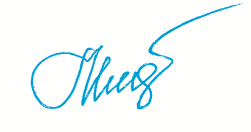 ПОДПИСЧИК:ИЗДАТЕЛЬ: ООО «TOPRINT»    Адрес: 100105, г.Ташкент, ул.Таллимаржон, 1/1,Отдел подписки: г.Ташкент, ул.Навои, 22Р/с: 2020 8000 5046 9857 8001в АКБ «Капиталбанк»  г. Ташкента, МФО 00445ИНН 206 957 405;    ОКЕД: 18120.Тел./факс: (371) 200-00-30,  283-44-32Предприятие, организация:ИЗДАТЕЛЬ: ООО «TOPRINT»    Адрес: 100105, г.Ташкент, ул.Таллимаржон, 1/1,Отдел подписки: г.Ташкент, ул.Навои, 22Р/с: 2020 8000 5046 9857 8001в АКБ «Капиталбанк»  г. Ташкента, МФО 00445ИНН 206 957 405;    ОКЕД: 18120.Тел./факс: (371) 200-00-30,  283-44-32ИНН:                                               ОКОНХ:ИЗДАТЕЛЬ: ООО «TOPRINT»    Адрес: 100105, г.Ташкент, ул.Таллимаржон, 1/1,Отдел подписки: г.Ташкент, ул.Навои, 22Р/с: 2020 8000 5046 9857 8001в АКБ «Капиталбанк»  г. Ташкента, МФО 00445ИНН 206 957 405;    ОКЕД: 18120.Тел./факс: (371) 200-00-30,  283-44-32Адрес: ИЗДАТЕЛЬ: ООО «TOPRINT»    Адрес: 100105, г.Ташкент, ул.Таллимаржон, 1/1,Отдел подписки: г.Ташкент, ул.Навои, 22Р/с: 2020 8000 5046 9857 8001в АКБ «Капиталбанк»  г. Ташкента, МФО 00445ИНН 206 957 405;    ОКЕД: 18120.Тел./факс: (371) 200-00-30,  283-44-32Телефон, факс:ИЗДАТЕЛЬ: ООО «TOPRINT»    Адрес: 100105, г.Ташкент, ул.Таллимаржон, 1/1,Отдел подписки: г.Ташкент, ул.Навои, 22Р/с: 2020 8000 5046 9857 8001в АКБ «Капиталбанк»  г. Ташкента, МФО 00445ИНН 206 957 405;    ОКЕД: 18120.Тел./факс: (371) 200-00-30,  283-44-32Р/с:ИЗДАТЕЛЬ: ООО «TOPRINT»    Адрес: 100105, г.Ташкент, ул.Таллимаржон, 1/1,Отдел подписки: г.Ташкент, ул.Навои, 22Р/с: 2020 8000 5046 9857 8001в АКБ «Капиталбанк»  г. Ташкента, МФО 00445ИНН 206 957 405;    ОКЕД: 18120.Тел./факс: (371) 200-00-30,  283-44-32Банк:                                                   Код банка:   _______________  М.  Мелибаев                   (подпись)_________________      ______________________________             (подпись)                       	 (Ф.И.О.) М.П.